Monev 24062021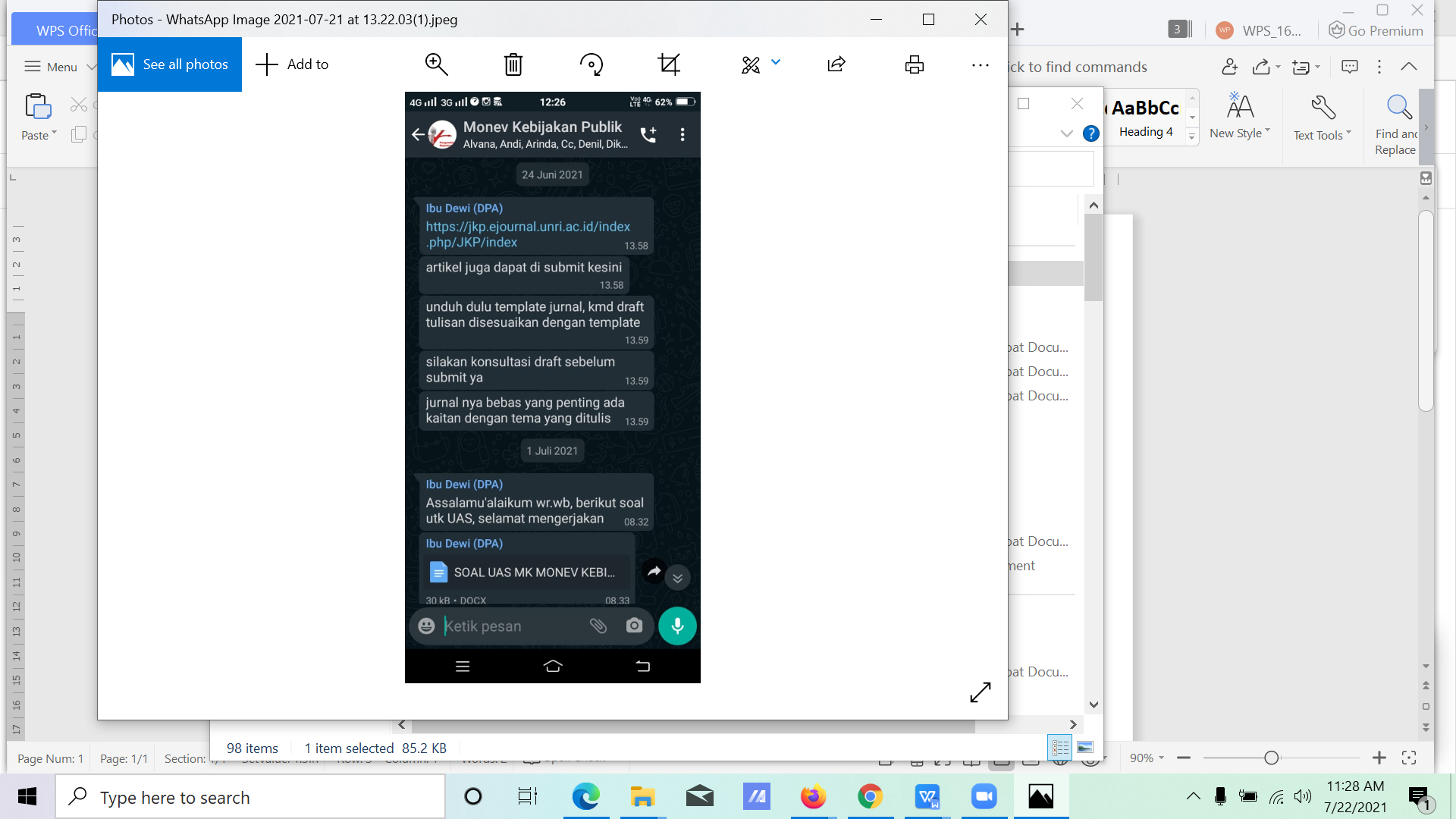 